Meadow High School 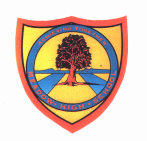 Royal Lane, Hillingdon, Middlesex UB8 3QU Telephone: (01895) 443310 Fax: (01895) 420925 Email: meadow@meadowhighschool.org Website: www.meadowhighschool.org Headteacher: Mrs Jenny Rigby Deputy Headteacher: Ms Claire Caddell April 2021 6th Form Options: 2021/2022 Dear Parent / Carer, The option booklet enclosed with this letter is designed to help your child choose the option subjects they would like to study. This letter explains how to choose the option subjects. At Meadow, we are keen to make this as easy as possible, and that the appropriate decisions are made for each child. Please spend some time reading the information for each subject before you decide. Please choose carefully, as it can be very difficult to change option groups once the course begins. The art lesson is a “double” which means it is four periods long and this is usually accredited. If your child has a talent for art, this will be a suitable option. If they enjoy art as a hobby, then it would be best to choose it as a single (two periods) and select another option too. Whilst every effort will be made to give your child the option subjects they choose, please be aware this may not be possible due to the numbers of pupils choosing the subject (either because too many have chosen a subject or too few). Additionally, some subjects have aptitude and ability requirementsPlease complete the form to show the option subjects you would prefer. The deadline for returning the form to school is Friday 7th May 2021. Option choices will be confirmed during the second half of the summer term. Please note that in previous years, there have been enrichment activities. From September, the main school body including 6th Form will take part in an enrichment afternoon where the students will have the opportunity to select subjects on a carousel that will aid in their personal development. Enrichment activities will offer pupils the opportunity for non-academic structure and enable them to increase their social and emotional resilience through team-work and independent learning. They will also be able to experience a range of activities that will help them develop hobbies and interests for life. I hope you find the booklet informative and helpful. Please do not hesitate to contact school if you have any questions. Yours sincerely, Miss Taylor Assistant Headteacher for 6th Form mtaylor@meadowhighschool.org6th Form Options Form How to complete this form: You must make three choices and score them as 1 - 3 
1 = favourite 2 = next favourite 3 = third choice 
We will try to place pupils in their first choice wherever possible but it’s important to remember that this may not be possible.(e.g, if not enough pupils opt for a certain subject it may not go ahead). Remember, if you select a double, then you can not select a single. If you do not select a double, then you may select two singles. Child’s NameFormDouble Options eg 4 periods ChoiceArt Single Options eg 2 periods ChoiceHairdressing Horticulture Art History Media Resistant Materials PE (Leisure) 